					REUNIONS DE RENTREE PARENTS-PROFESSEURS – 2019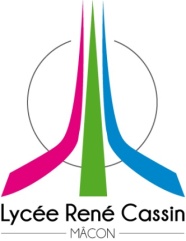 Fournitures scolaires : les manuels sont financés par la Région Bourgogne Franche Comté et confiés pour 1 an à votre enfant. Il vous est demandé d’en prendre soin et de les protéger.Afin d’éviter tout gaspillage, il vous est demandé d’attendre les précisions des professeurs pour les fournitures habituelles : cahiers, classeurs, calculatrices…Se munir d’un cahier de textes, de stylos et feuilles de papier pour le jour de la rentrée.CLASSESCLASSESDATE DATE HEUREHEURESALLESecondes n° pair (2,4,6….)Secondes n° pair (2,4,6….)samedi 07 septembresamedi 07 septembre9h009h00Accueil salle Albert BuissonSecondes n° impair (1,3,5…)Secondes n° impair (1,3,5…)samedi 07 septembresamedi 07 septembre10h1510h15Accueil salle Albert BuissonSecondes baccalauréat professionnel1ère et 2ème années  CAP3ème Prépa-métiersSecondes baccalauréat professionnel1ère et 2ème années  CAP3ème Prépa-métiersvendredi 06 septembrevendredi 06 septembre18h0018h00Accueil salle Albert BuissonPremières générales et technologiquesPremières générales et technologiquesmardi 10 septembremardi 10 septembre18h0018h00Accueil dans les salles de classebâtiment B 1er étage (voir affichage)Premières et terminales professionnellesPremières et terminales professionnellesvendredi 13 septembrevendredi 13 septembre18h0018h00Accueil salle Albert Buissonsalles bâtiment E – rez-de-chausséeTerminales générales et technologiquesTerminales générales et technologiquesjeudi 12 septembrejeudi 12 septembre18h0018h00Accueil salle Albert Buissonsalles bâtiment E – Rez-de-chausséeCes rencontres vous permettront de faire connaissance avec les professeurs de vos enfants et de vous informer sur le travail qui leur sera demandéCes rencontres vous permettront de faire connaissance avec les professeurs de vos enfants et de vous informer sur le travail qui leur sera demandéCes rencontres vous permettront de faire connaissance avec les professeurs de vos enfants et de vous informer sur le travail qui leur sera demandéCes rencontres vous permettront de faire connaissance avec les professeurs de vos enfants et de vous informer sur le travail qui leur sera demandéCes rencontres vous permettront de faire connaissance avec les professeurs de vos enfants et de vous informer sur le travail qui leur sera demandéCes rencontres vous permettront de faire connaissance avec les professeurs de vos enfants et de vous informer sur le travail qui leur sera demandéCes rencontres vous permettront de faire connaissance avec les professeurs de vos enfants et de vous informer sur le travail qui leur sera demandéRéunion générale avec les fédérations de parentsmardi 17 septembremardi 17 septembre18h0018h00salle Albert Buissonsalle Albert Buisson